психолого-педагогической, диагностической и консультативной помощи без взимания платы в консультационном пункте по взаимодействию МБДОУ с родителям (законным представителям) несовершеннолетних обучающихся, обеспечивающих получение детьми дошкольного образования в форме семейного образования (далее – предоставление методической, психолого-педагогической, диагностической и консультативной помощи).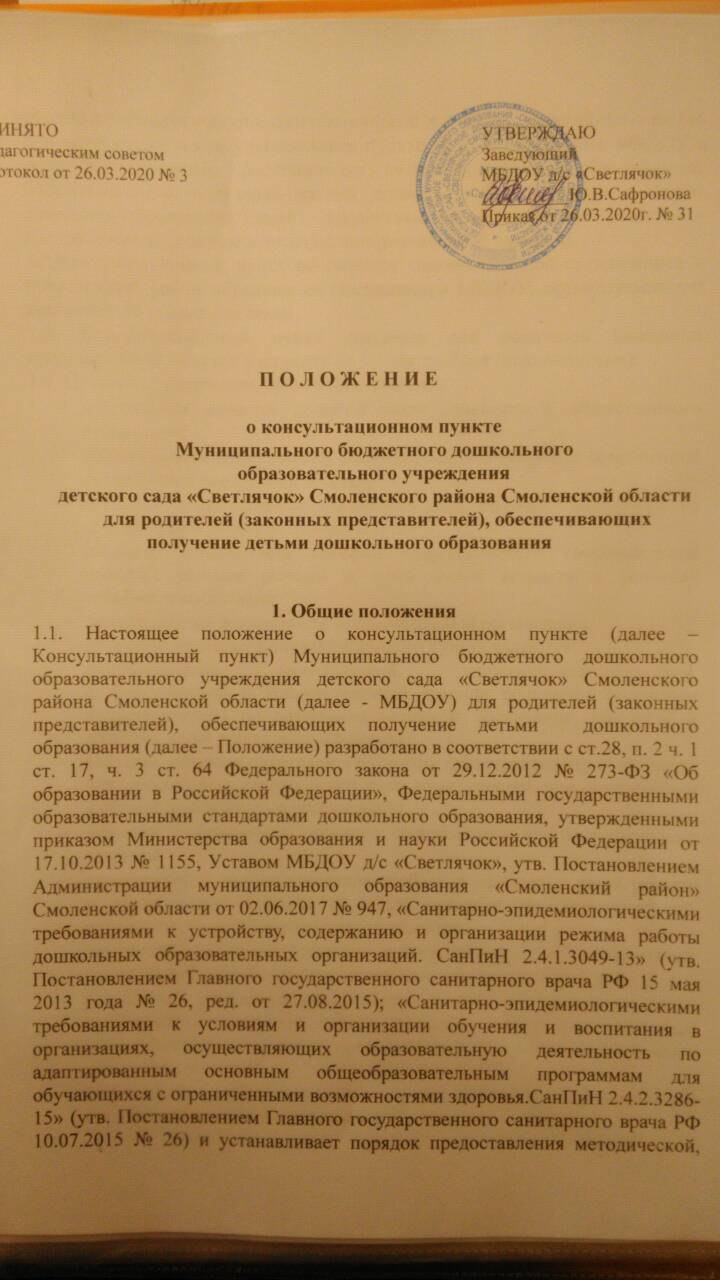 1.2.Консультационный пункт не является самостоятельной организацией и представляет собой объединение специалистов МБДОУ, организуемое для комплексной поддержки семей.1.3. Консультационный пункт создается для родителей (законных представителей) и детей в возрасте от 1,5 лет до 7 лет (включительно).1.4. Целью Консультационного пункта является:обеспечения единства целей и задач семейного и общественного воспитания;формирования родительской компетентности в вопросах современной педагогики и психологии детства;оказания семье психолого-педагогической помощи, поддержки во всестороннем развитии личности детей;создание комплексной системы педагогического сопровождения развития ребенка раннего и дошкольного возраста в условиях семейного воспитания;популяризация деятельности образовательной организации. 1.5. Основными задачами Консультационного пункта являются:предоставление методической, психолого-педагогической, диагностической и консультативной помощи родителям (законным представителям) по различным вопросам воспитания, обучения и развития детей дошкольного возраста;оказание помощи родителям (законным представителям) и их детям для обеспечения равных стартовых возможностей при поступлении                                 в общеобразовательные организации; оказание содействия в процессе социализации детей дошкольного возраста;своевременное диагностирование проблем в развитии у детей раннего и дошкольного возраста с целью оказания им коррекционной, психологической и педагогической помощи; осуществление необходимых коррекционных и развивающих мероприятий в рамках деятельности Консультационного пункта;разработка индивидуальных рекомендаций по оказанию детям возможной методической, психолого-педагогической, диагностической                      и консультативной помощи, организация их специального обучения и воспитания в семье;обеспечение непрерывности и преемственности педагогического воздействия в семье и в образовательной организации.1.6. Предоставление методической, психолого-педагогической, диагностической и консультативной помощи специалистами Консультационного пунктаосуществляется в соответствии с законодательством Российской Федерации.1.7. Информация о предоставлении методической, психолого-педагогической, диагностической и консультативной помощи размещается                              на официальном сайте МБДОУ.1.8. Общее руководство, контроль, материальное обеспечение работы Консультационного пункта и определение режима его работы возлагается на заведующего МБДОУ.2. Организация предоставления методической, психолого-педагогической, диагностической и консультативной помощи2.1. Для оказания методической, психолого-педагогической, диагностической и консультативной помощи родителям (законным представителям) в Консультационном пункте МБДОУ самостоятельно подбирает программы, педагогические технологии, утверждённые педагогическим советом МБДОУ, в том числе авторские.2.2. Содержание работы специалистов и выбор ее формы определяется запросом родителей, индивидуальными особенностями семьи и ребенка                         и основными направлениями работы Консультационного пункта.2.3. Методическая, психолого-педагогическая, диагностическая,                          консультативная помощь осуществляется через следующие формы деятельности: просвещение - информирование родителей (законных представителей), направленное на предотвращение возникающих семейных проблем и формирование педагогической культуры родителей (законных представителей) с целью объединения требований к ребенку в воспитаниисо стороны всех членов семьи, формирование положительных взаимоотношений в семье;консультирование - информирование родителей об особенностях физиологического и психологического развития ребёнка, основных направленияхвоспитательных воздействий, преодолений кризисных ситуаций;психолого-педагогическоеизучение ребенка, определение индивидуальных особенностей и склонностей личности, ее потенциальных возможностей, а также выявление причин и механизмов нарушений  в развитии, социальной адаптации, разработка рекомендаций по дальнейшему развитию и воспитанию ребенка;проведение коррекционных и развивающих занятий на основе индивидуальных особенностей развития ребенка, направленных на обучение родителей организации воспитательного процесса в условиях семьи;социальная адаптация ребенка в детском коллективе – развитие                          у ребенка навыков социального поведения и коммуникативных качеств личности.2.4. Консультации, тренинги, беседы, теоретические и практические семинары, лектории проводятся согласно графику, утвержденному заведующим МБДОУ.2.5. Консультационный пункт посещают родители (с ребенком или без него), а также посредством телефонного общения в зависимости                                   от актуальных для них образовательных потребностей.2.6. Непосредственно консультативную помощь в Консультационном пункте МБДОУ могут оказывать следующие специалисты:заведующий МБДОУ, (оказывают информационную поддержку  по вопросам организации и обеспечения присмотра и ухода детей в МБДОУ, реализации образовательной программы МБДОУ и иных программ, нормативному обеспечению образовательного процесса);педагоги (проводят консультации по проблемам психического развития детей дошкольного возраста, психологических аспектов родительско - детских отношений).К работе в Консультационном пункте также могут привлекаться музыкальный руководитель, иные специалисты (при наличии). 2.7. Оказание методической, психолого-педагогической, диагностической и консультативной помощи определяется локальными актами МБДОУ.2.8. Учёт обращений родителей (законных представителей), воспитывающих детей дошкольного возраста на дому, за получением методической, психолого-педагогической, диагностической помощи фиксируется в журнале учета обращений.2.9. Работа Консультационного пункта строится на основе учета запросов родителей (по письменному заявлению, телефонному или личному обращению одного из родителей (законных представителей). Основанием для предоставления методической, психолого-педагогической, диагностической и консультативной помощи являются личные заявления родителей (законных представителей) как в устной, так и в письменной форме, которые регистрируются в установленном порядке в день поступления уполномоченными специалистами. 2.10.Рассмотрению не подлежат:запросы, в содержании которых используются нецензурные                          или оскорбительные выражения или угрозы в адрес специалистов консультационного центра;запросы, не содержащие адреса обратной связи (домашний адрес, e-mail или номер телефона в зависимости от выбранной формы предоставления помощи).2.11. Для посещения родителем (законным представителем) вместе                       с ребенком Консультационного пункта необходимо предоставление медицинской справки об эпидокружении.2.12. Предоставление методической, психолого-педагогической, диагностической и консультативной помощи осуществляется в соответствии                       с индивидуальными графиками проведения мероприятий с детьми                         и их родителями (законными представителями), утвержденными заведующим МБДОУ, фиксируется в журнале учёта, но во время часов работы Консультационного пункта.2.13. Методическая, психолого-педагогическая, диагностическая                            и консультативная помощь предоставляется в помещениях МБДОУ. 2.14. Предоставление методической, психолого-педагогической, диагностической и консультативной помощи строится на основе интеграции деятельности работников Консультационного пункта МБДОУ и родительской общественности. Предоставление методической, психолого-педагогической, диагностической и консультативной помощи может проводиться одним                    или несколькими педагогами одновременно, исходя из кадрового состава МБДОУ. 2.15. Консультационный пункт осуществляет взаимодействие с медицинскими учреждениями, центрами психолого-педагогической поддержки, центрами социальной поддержки населения и другими организациями.3. Права и обязанности участников деятельности Консультационного пункта3.1. Права, социальные гарантии и обязанности каждого участника определяются законодательством РФ, Уставом МБДОУ, функциональными обязанностями и квалификационными характеристиками педагогических работников, договором с родителями об образовании по образовательным программам дошкольного образования.3.2. Родители (законные представители) имеют право:бесплатно получать индивидуальную консультативную поддержку;получать индивидуальную консультацию по заявленной проблеме воспитания и развития ребенка-дошкольника;знакомиться с педагогической литературой по интересующей проблеме из библиотечного фонда МБДОУ.3.3. Родители (законные представители) обязаны:соблюдать требования МБДОУ, регламентированные Уставом и настоящим Положением;получать консультации в соответствии с режимом работы Консультационного пункта.3.4. Педагоги МБДОУ, консультирующие в Консультационном пункте имеют право:оказывать консультативную поддержку родителям (законным представителям) и их детям;принимать участие в определении режима функционирования                         и тематики организованных мероприятий консультационного центра.3.5. Педагоги МБДОУ, консультирующие в Консультационном пункте обязаны:обеспечить консультативную поддержку родителям (законным представителям) и их детям в рамках установленного режима;своевременно и качественно готовиться к мероприятиям в рамках режима деятельности Консультационного пункта;соблюдать режим функционирования Консультационного пункта.4. Контроль за предоставлением услуг специалистами Консультационного пункта4.1. Текущий контроль за соблюдением и исполнением настоящего Положения осуществляется посредством процедур внутреннего и внешнего контроля. Внутренний контроль проводится заведующим МБДОУ, либо лицом, заменяющим его, в виде оперативного контроля (по конкретному обращению заявителя, либо другого заинтересованного лица) и итогового контроля (на отчётную дату, по итогам года и др.). Внешний контроль за предоставлением методической, психолого-педагогической, диагностической и консультативной помощи осуществляется муниципальными и региональными органами, осуществляющими управление в сфере образования, в следующих формах:проведение мониторинга основных показателей работы организации                          по предоставлению методической, психолого-педагогической, диагностической и консультативной помощи; анализ обращений и жалоб граждан, поступающих в муниципальные                    и региональные органы региона, осуществляющие управление в сфере образования, в части предоставления методической, психолого-педагогической, диагностической и консультативной помощи. 4.2. Ответственность за работу Консультационного пункта несёт заведующий МБДОУ. 5. Документация Консультационного пункта5.1Ведение документации Консультационного пункта выделяется в отдельное делопроизводство.5.2 Перечень документации Консультационного пункта:Приказ  МБДОУ о создании Консультационного пункта;Положение о Консультационном пункте, принятое на педагогическом совете МБДОУ и утверждённое приказом заведующего;График работы Консультационного пункта;Годовой план работы Консультационного пункта, который разрабатывается педагогами МБДОУ на учебный год и утверждается заведующим;Журнал учета обращений в Консультационный пункте;Журнал регистрации консультаций для родителей (законных представителей), посещающих Консультационный пункт;Журнал регистрации запросов родителей (законных представителей),Анализ работы Консультационного пункта за год.